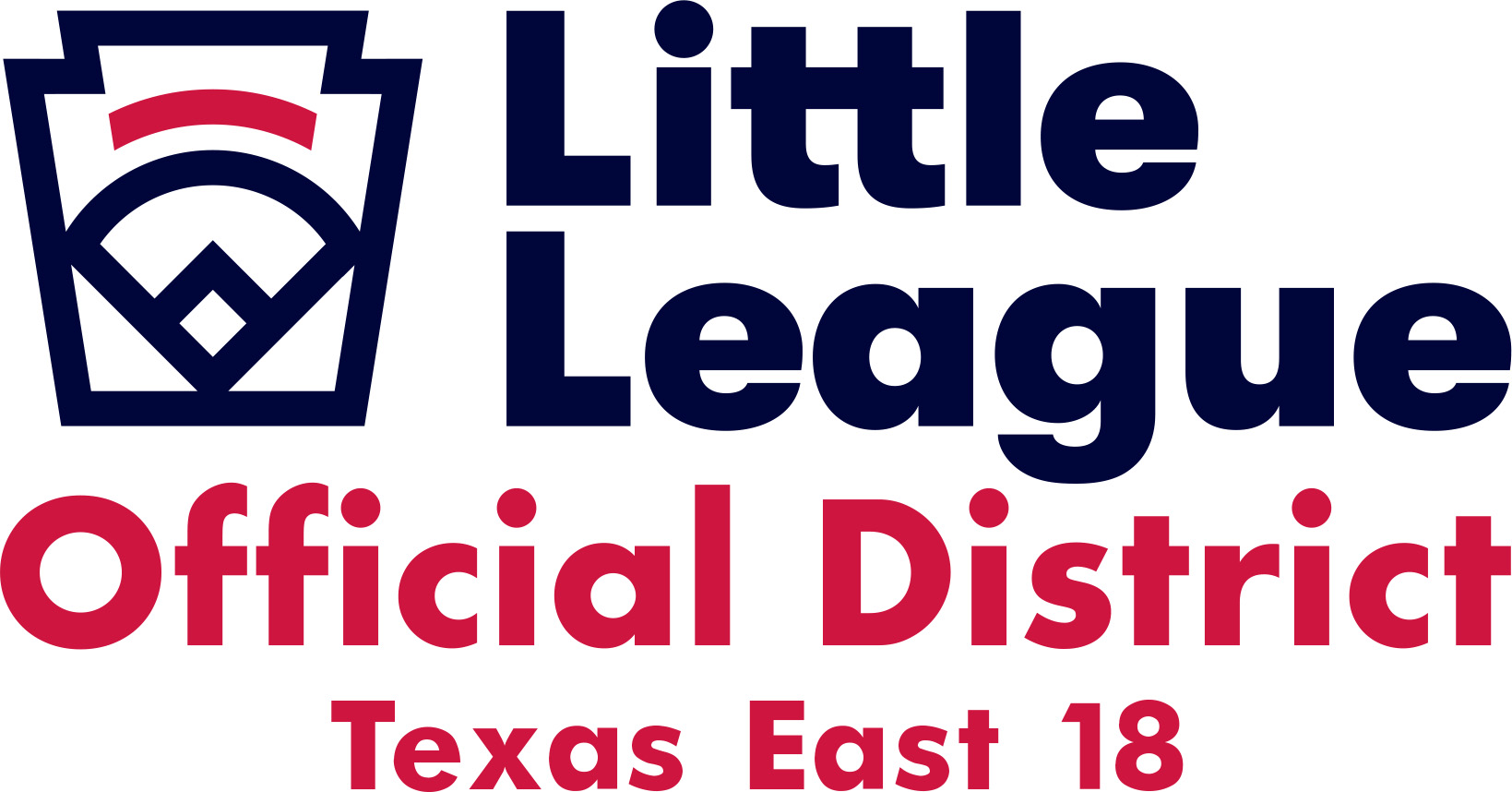 Hotel Information for El Campo, TexasAll the following hotels have rooms blocked off for those needing a room for the State Tournament. Please let them know that you are coming in with Little League.  Best Western Executive Inn25880 US 59 RoadEl Campo, Texas 77437979-543-7033Days Inn By Wyndham 25060 US 59 RoadEl Campo, Texas 77437979-320-8878Home2 Suites by Hilton25268 US 59 El Campo, Texas 77437979-488-9795Thank You, Paul SandersCell 979-541-6630sb-umpire@swbell.netLittle League Baseball Inc. District Administrator District 18 Texas East Section 4